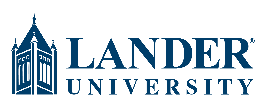 PURCHASING REQUISITION FORM PR-101 FOR SUPPLIES, SERVICES, EQUIPMENT AND MISCELLANYPURCHASING REQUISITION FORM PR-101 FOR SUPPLIES, SERVICES, EQUIPMENT AND MISCELLANYUse of this form is required for all requests for purchase except those purchases initiated through Lander’s VISA Purchasing Card Program. Purchases contracted in excess of $500.00 without prior requisition approval (except reimbursements) will not be honored by Procurement Services and will require ratification by the President of Lander University before purchase order/payment is processed. Only the President, the Vice President for Finance & Administration, and the Director of Procurement Services has the authority to sign agreements binding Lander University. Any others signing such agreements may be personally liable for payment.Use of this form is required for all requests for purchase except those purchases initiated through Lander’s VISA Purchasing Card Program. Purchases contracted in excess of $500.00 without prior requisition approval (except reimbursements) will not be honored by Procurement Services and will require ratification by the President of Lander University before purchase order/payment is processed. Only the President, the Vice President for Finance & Administration, and the Director of Procurement Services has the authority to sign agreements binding Lander University. Any others signing such agreements may be personally liable for payment.Use of this form is required for all requests for purchase except those purchases initiated through Lander’s VISA Purchasing Card Program. Purchases contracted in excess of $500.00 without prior requisition approval (except reimbursements) will not be honored by Procurement Services and will require ratification by the President of Lander University before purchase order/payment is processed. Only the President, the Vice President for Finance & Administration, and the Director of Procurement Services has the authority to sign agreements binding Lander University. Any others signing such agreements may be personally liable for payment.Use of this form is required for all requests for purchase except those purchases initiated through Lander’s VISA Purchasing Card Program. Purchases contracted in excess of $500.00 without prior requisition approval (except reimbursements) will not be honored by Procurement Services and will require ratification by the President of Lander University before purchase order/payment is processed. Only the President, the Vice President for Finance & Administration, and the Director of Procurement Services has the authority to sign agreements binding Lander University. Any others signing such agreements may be personally liable for payment.Use of this form is required for all requests for purchase except those purchases initiated through Lander’s VISA Purchasing Card Program. Purchases contracted in excess of $500.00 without prior requisition approval (except reimbursements) will not be honored by Procurement Services and will require ratification by the President of Lander University before purchase order/payment is processed. Only the President, the Vice President for Finance & Administration, and the Director of Procurement Services has the authority to sign agreements binding Lander University. Any others signing such agreements may be personally liable for payment.Use of this form is required for all requests for purchase except those purchases initiated through Lander’s VISA Purchasing Card Program. Purchases contracted in excess of $500.00 without prior requisition approval (except reimbursements) will not be honored by Procurement Services and will require ratification by the President of Lander University before purchase order/payment is processed. Only the President, the Vice President for Finance & Administration, and the Director of Procurement Services has the authority to sign agreements binding Lander University. Any others signing such agreements may be personally liable for payment.Use of this form is required for all requests for purchase except those purchases initiated through Lander’s VISA Purchasing Card Program. Purchases contracted in excess of $500.00 without prior requisition approval (except reimbursements) will not be honored by Procurement Services and will require ratification by the President of Lander University before purchase order/payment is processed. Only the President, the Vice President for Finance & Administration, and the Director of Procurement Services has the authority to sign agreements binding Lander University. Any others signing such agreements may be personally liable for payment.Use of this form is required for all requests for purchase except those purchases initiated through Lander’s VISA Purchasing Card Program. Purchases contracted in excess of $500.00 without prior requisition approval (except reimbursements) will not be honored by Procurement Services and will require ratification by the President of Lander University before purchase order/payment is processed. Only the President, the Vice President for Finance & Administration, and the Director of Procurement Services has the authority to sign agreements binding Lander University. Any others signing such agreements may be personally liable for payment.Use of this form is required for all requests for purchase except those purchases initiated through Lander’s VISA Purchasing Card Program. Purchases contracted in excess of $500.00 without prior requisition approval (except reimbursements) will not be honored by Procurement Services and will require ratification by the President of Lander University before purchase order/payment is processed. Only the President, the Vice President for Finance & Administration, and the Director of Procurement Services has the authority to sign agreements binding Lander University. Any others signing such agreements may be personally liable for payment.SECTION 1. SECTION 1. SECTION 1. SECTION 1. SECTION 1. SECTION 1. SECTION 1. SECTION 1. SECTION 1. TO:VENDOR/SUGGESTED SOURCE (Name and contact info)L#:      TO:VENDOR/SUGGESTED SOURCE (Name and contact info)L#:      TO:VENDOR/SUGGESTED SOURCE (Name and contact info)L#:      REQUESTED BY:DEPARTMENT/REQUESTOR                         DATE:             PHONE:                                                                  EMAIL:     REQUESTED BY:DEPARTMENT/REQUESTOR                         DATE:             PHONE:                                                                  EMAIL:     REQUESTED BY:DEPARTMENT/REQUESTOR                         DATE:             PHONE:                                                                  EMAIL:     REQUESTED BY:DEPARTMENT/REQUESTOR                         DATE:             PHONE:                                                                  EMAIL:     REQUESTED BY:DEPARTMENT/REQUESTOR                         DATE:             PHONE:                                                                  EMAIL:     REQUESTED BY:DEPARTMENT/REQUESTOR                         DATE:             PHONE:                                                                  EMAIL:      EXISTING VENDOR   NEW VENDOR (If new, a Vendor Set-up form and completed W-9 are required) EMPLOYEE/STUDENT (reimbursements only! – all other payments to employees or students must be processed through Human Resources) EXISTING VENDOR   NEW VENDOR (If new, a Vendor Set-up form and completed W-9 are required) EMPLOYEE/STUDENT (reimbursements only! – all other payments to employees or students must be processed through Human Resources) EXISTING VENDOR   NEW VENDOR (If new, a Vendor Set-up form and completed W-9 are required) EMPLOYEE/STUDENT (reimbursements only! – all other payments to employees or students must be processed through Human Resources)REQUESTING THE FOLLOWING: ISSUE A PURCHASE ORDER/SOLICITATION AUTHORIZATION TO PAY REIMBURSEMENT (must include receipts and be sent to the Business Office) REVIEW ATTACHED CONTRACT/AGREEMENT GOOD(S),   SERVICE(S,)  STATE CONTRACT #_____________ OTHERREQUESTING THE FOLLOWING: ISSUE A PURCHASE ORDER/SOLICITATION AUTHORIZATION TO PAY REIMBURSEMENT (must include receipts and be sent to the Business Office) REVIEW ATTACHED CONTRACT/AGREEMENT GOOD(S),   SERVICE(S,)  STATE CONTRACT #_____________ OTHERREQUESTING THE FOLLOWING: ISSUE A PURCHASE ORDER/SOLICITATION AUTHORIZATION TO PAY REIMBURSEMENT (must include receipts and be sent to the Business Office) REVIEW ATTACHED CONTRACT/AGREEMENT GOOD(S),   SERVICE(S,)  STATE CONTRACT #_____________ OTHERREQUESTING THE FOLLOWING: ISSUE A PURCHASE ORDER/SOLICITATION AUTHORIZATION TO PAY REIMBURSEMENT (must include receipts and be sent to the Business Office) REVIEW ATTACHED CONTRACT/AGREEMENT GOOD(S),   SERVICE(S,)  STATE CONTRACT #_____________ OTHERREQUESTING THE FOLLOWING: ISSUE A PURCHASE ORDER/SOLICITATION AUTHORIZATION TO PAY REIMBURSEMENT (must include receipts and be sent to the Business Office) REVIEW ATTACHED CONTRACT/AGREEMENT GOOD(S),   SERVICE(S,)  STATE CONTRACT #_____________ OTHERREQUESTING THE FOLLOWING: ISSUE A PURCHASE ORDER/SOLICITATION AUTHORIZATION TO PAY REIMBURSEMENT (must include receipts and be sent to the Business Office) REVIEW ATTACHED CONTRACT/AGREEMENT GOOD(S),   SERVICE(S,)  STATE CONTRACT #_____________ OTHERATTACHMENT(S):QUOTE(S) / INVOICE(S),  SCOPE OF WORK (solicitations),  TECHNOLOGY (attach Technology approval form),VENDOR CERTIFICATE OF INSURANCE (if providing a service on campus),  FOOD SERVICE (attach attendee list and Food Service approval form if not campus food services provider), OTHERATTACHMENT(S):QUOTE(S) / INVOICE(S),  SCOPE OF WORK (solicitations),  TECHNOLOGY (attach Technology approval form),VENDOR CERTIFICATE OF INSURANCE (if providing a service on campus),  FOOD SERVICE (attach attendee list and Food Service approval form if not campus food services provider), OTHERATTACHMENT(S):QUOTE(S) / INVOICE(S),  SCOPE OF WORK (solicitations),  TECHNOLOGY (attach Technology approval form),VENDOR CERTIFICATE OF INSURANCE (if providing a service on campus),  FOOD SERVICE (attach attendee list and Food Service approval form if not campus food services provider), OTHERATTACHMENT(S):QUOTE(S) / INVOICE(S),  SCOPE OF WORK (solicitations),  TECHNOLOGY (attach Technology approval form),VENDOR CERTIFICATE OF INSURANCE (if providing a service on campus),  FOOD SERVICE (attach attendee list and Food Service approval form if not campus food services provider), OTHERATTACHMENT(S):QUOTE(S) / INVOICE(S),  SCOPE OF WORK (solicitations),  TECHNOLOGY (attach Technology approval form),VENDOR CERTIFICATE OF INSURANCE (if providing a service on campus),  FOOD SERVICE (attach attendee list and Food Service approval form if not campus food services provider), OTHERATTACHMENT(S):QUOTE(S) / INVOICE(S),  SCOPE OF WORK (solicitations),  TECHNOLOGY (attach Technology approval form),VENDOR CERTIFICATE OF INSURANCE (if providing a service on campus),  FOOD SERVICE (attach attendee list and Food Service approval form if not campus food services provider), OTHERATTACHMENT(S):QUOTE(S) / INVOICE(S),  SCOPE OF WORK (solicitations),  TECHNOLOGY (attach Technology approval form),VENDOR CERTIFICATE OF INSURANCE (if providing a service on campus),  FOOD SERVICE (attach attendee list and Food Service approval form if not campus food services provider), OTHERATTACHMENT(S):QUOTE(S) / INVOICE(S),  SCOPE OF WORK (solicitations),  TECHNOLOGY (attach Technology approval form),VENDOR CERTIFICATE OF INSURANCE (if providing a service on campus),  FOOD SERVICE (attach attendee list and Food Service approval form if not campus food services provider), OTHERATTACHMENT(S):QUOTE(S) / INVOICE(S),  SCOPE OF WORK (solicitations),  TECHNOLOGY (attach Technology approval form),VENDOR CERTIFICATE OF INSURANCE (if providing a service on campus),  FOOD SERVICE (attach attendee list and Food Service approval form if not campus food services provider), OTHERSECTION 2. DESCRIPTION OF GOODS/SERVICESSECTION 2. DESCRIPTION OF GOODS/SERVICESSECTION 2. DESCRIPTION OF GOODS/SERVICESSECTION 2. DESCRIPTION OF GOODS/SERVICESSECTION 2. DESCRIPTION OF GOODS/SERVICESSECTION 2. DESCRIPTION OF GOODS/SERVICESSECTION 2. DESCRIPTION OF GOODS/SERVICESSECTION 2. DESCRIPTION OF GOODS/SERVICESSECTION 2. DESCRIPTION OF GOODS/SERVICESLINE#DESCRIPTIONDESCRIPTIONDESCRIPTIONQTYPRICEPRICEPRICEEXT COST$0.00$0.00$0.00$0.00$0.00Attach additional pages as necessary – Signatures required on the last page onlyAttach additional pages as necessary – Signatures required on the last page onlyAttach additional pages as necessary – Signatures required on the last page onlyAttach additional pages as necessary – Signatures required on the last page onlyAttach additional pages as necessary – Signatures required on the last page onlySubtotalSubtotalSubtotal$0.00DELIVERY INSTRUCTIONS/SHIP TO: CENTRAL RECEIVING,  OTHER:     DELIVERY INSTRUCTIONS/SHIP TO: CENTRAL RECEIVING,  OTHER:     DELIVERY INSTRUCTIONS/SHIP TO: CENTRAL RECEIVING,  OTHER:     DELIVERY INSTRUCTIONS/SHIP TO: CENTRAL RECEIVING,  OTHER:     DELIVERY INSTRUCTIONS/SHIP TO: CENTRAL RECEIVING,  OTHER:     Sales TaxSales TaxSales TaxDELIVERY INSTRUCTIONS/SHIP TO: CENTRAL RECEIVING,  OTHER:     DELIVERY INSTRUCTIONS/SHIP TO: CENTRAL RECEIVING,  OTHER:     DELIVERY INSTRUCTIONS/SHIP TO: CENTRAL RECEIVING,  OTHER:     DELIVERY INSTRUCTIONS/SHIP TO: CENTRAL RECEIVING,  OTHER:     DELIVERY INSTRUCTIONS/SHIP TO: CENTRAL RECEIVING,  OTHER:     TotalTotalTotal$0.00RELATED BUSINESS PURPOSE:      RELATED BUSINESS PURPOSE:      RELATED BUSINESS PURPOSE:      RELATED BUSINESS PURPOSE:      RELATED BUSINESS PURPOSE:      RELATED BUSINESS PURPOSE:      RELATED BUSINESS PURPOSE:      RELATED BUSINESS PURPOSE:      RELATED BUSINESS PURPOSE:      SECTION 3. AUTHORIZED SIGNATURES:SECTION 3. AUTHORIZED SIGNATURES:SECTION 3. AUTHORIZED SIGNATURES:SECTION 3. AUTHORIZED SIGNATURES:SECTION 3. AUTHORIZED SIGNATURES:ACCOUNTINGACCOUNTINGACCOUNTINGACCOUNTINGBy signing this I certify that there are adequate funds in this index(s) to cover this expense.Name (Print)Signature:                                                                                                              Date:By signing this I certify that there are adequate funds in this index(s) to cover this expense.Name (Print)Signature:                                                                                                              Date:By signing this I certify that there are adequate funds in this index(s) to cover this expense.Name (Print)Signature:                                                                                                              Date:By signing this I certify that there are adequate funds in this index(s) to cover this expense.Name (Print)Signature:                                                                                                              Date:LINE#INDEXINDEXINDEXACCOUNTBy signing this I certify that there are adequate funds in this index(s) to cover this expense.Name (Print)Signature:                                                                                                              Date:By signing this I certify that there are adequate funds in this index(s) to cover this expense.Name (Print)Signature:                                                                                                              Date:By signing this I certify that there are adequate funds in this index(s) to cover this expense.Name (Print)Signature:                                                                                                              Date:By signing this I certify that there are adequate funds in this index(s) to cover this expense.Name (Print)Signature:                                                                                                              Date:By signing this I certify that there are adequate funds in this index(s) to cover this expense.Name (Print)Signature:                                                                                                              Date:By signing this I certify that there are adequate funds in this index(s) to cover this expense.Name (Print)Signature:                                                                                                              Date:By signing this I certify that there are adequate funds in this index(s) to cover this expense.Name (Print)Signature:                                                                                                              Date:By signing this I certify that there are adequate funds in this index(s) to cover this expense.Name (Print)Signature:                                                                                                              Date:By signing this I certify that there are adequate funds in this index(s) to cover this expense.Name (Print)Signature:                                                                                                              Date:By signing this I certify that there are adequate funds in this index(s) to cover this expense.Name (Print)Signature:                                                                                                              Date:By signing this I certify that there are adequate funds in this index(s) to cover this expense.Name (Print)Signature:                                                                                                              Date:By signing this I certify that there are adequate funds in this index(s) to cover this expense.Name (Print)Signature:                                                                                                              Date:By signing this I certify that there are adequate funds in this index(s) to cover this expense.Name (Print)Signature:                                                                                                              Date:By signing this I certify that there are adequate funds in this index(s) to cover this expense.Name (Print)Signature:                                                                                                              Date:By signing this I certify that there are adequate funds in this index(s) to cover this expense.Name (Print)Signature:                                                                                                              Date:By signing this I certify that there are adequate funds in this index(s) to cover this expense.Name (Print)Signature:                                                                                                              Date:By signing this I certify that there are adequate funds in this index(s) to cover this expense.Name (Print)Signature:                                                                                                              Date:By signing this I certify that there are adequate funds in this index(s) to cover this expense.Name (Print)Signature:                                                                                                              Date:By signing this I certify that there are adequate funds in this index(s) to cover this expense.Name (Print)Signature:                                                                                                              Date:By signing this I certify that there are adequate funds in this index(s) to cover this expense.Name (Print)Signature:                                                                                                              Date:By signing this I certify that there are adequate funds in this index(s) to cover this expense.Name (Print)Signature:                                                                                                              Date:By signing this I certify that there are adequate funds in this index(s) to cover this expense.Name (Print)Signature:                                                                                                              Date:By signing this I certify that there are adequate funds in this index(s) to cover this expense.Name (Print)Signature:                                                                                                              Date:By signing this I certify that there are adequate funds in this index(s) to cover this expense.Name (Print)Signature:                                                                                                              Date:SECTION 4. TO BE COMPLETED BY THE OFFICE OF PROCUREMENTSECTION 4. TO BE COMPLETED BY THE OFFICE OF PROCUREMENTSECTION 4. TO BE COMPLETED BY THE OFFICE OF PROCUREMENTSECTION 4. TO BE COMPLETED BY THE OFFICE OF PROCUREMENTSECTION 4. TO BE COMPLETED BY THE OFFICE OF PROCUREMENTSECTION 4. TO BE COMPLETED BY THE OFFICE OF PROCUREMENTSECTION 4. TO BE COMPLETED BY THE OFFICE OF PROCUREMENTSECTION 4. TO BE COMPLETED BY THE OFFICE OF PROCUREMENTSECTION 4. TO BE COMPLETED BY THE OFFICE OF PROCUREMENTMETHOD OF PROCURMENTMETHOD OF PROCURMENTMETHOD OF PROCURMENTMETHOD OF PROCURMENTSignature/Funds verified: _______Vendor is not debarred:  ________Signature/Funds verified: _______Vendor is not debarred:  ________Signature/Funds verified: _______Vendor is not debarred:  ________Signature/Funds verified: _______Vendor is not debarred:  ________Signature/Funds verified: _______Vendor is not debarred:  ________METHOD OF PROCURMENTMETHOD OF PROCURMENTMETHOD OF PROCURMENTMETHOD OF PROCURMENTPURCHASE ORDERPURCHASE ORDERMETHOD OF PROCURMENTMETHOD OF PROCURMENTMETHOD OF PROCURMENTMETHOD OF PROCURMENTDATE:DATE:DATE:DATE:DATE:RETURNED ON ____-____-______    FOR:   SIGNATURE(S),  INDEX/ACCOUNT CORRECTION,  PCARD PAYMENT,  OTHER:RETURNED ON ____-____-______    FOR:   SIGNATURE(S),  INDEX/ACCOUNT CORRECTION,  PCARD PAYMENT,  OTHER:RETURNED ON ____-____-______    FOR:   SIGNATURE(S),  INDEX/ACCOUNT CORRECTION,  PCARD PAYMENT,  OTHER:RETURNED ON ____-____-______    FOR:   SIGNATURE(S),  INDEX/ACCOUNT CORRECTION,  PCARD PAYMENT,  OTHER:RETURNED ON ____-____-______    FOR:   SIGNATURE(S),  INDEX/ACCOUNT CORRECTION,  PCARD PAYMENT,  OTHER:RETURNED ON ____-____-______    FOR:   SIGNATURE(S),  INDEX/ACCOUNT CORRECTION,  PCARD PAYMENT,  OTHER:RETURNED ON ____-____-______    FOR:   SIGNATURE(S),  INDEX/ACCOUNT CORRECTION,  PCARD PAYMENT,  OTHER:RETURNED ON ____-____-______    FOR:   SIGNATURE(S),  INDEX/ACCOUNT CORRECTION,  PCARD PAYMENT,  OTHER:RETURNED ON ____-____-______    FOR:   SIGNATURE(S),  INDEX/ACCOUNT CORRECTION,  PCARD PAYMENT,  OTHER:Questions should be directed to the Office of Procurement Services at procurement@lander.edu or 864-388-8276Questions should be directed to the Office of Procurement Services at procurement@lander.edu or 864-388-8276Questions should be directed to the Office of Procurement Services at procurement@lander.edu or 864-388-8276Questions should be directed to the Office of Procurement Services at procurement@lander.edu or 864-388-8276Questions should be directed to the Office of Procurement Services at procurement@lander.edu or 864-388-8276Questions should be directed to the Office of Procurement Services at procurement@lander.edu or 864-388-8276Questions should be directed to the Office of Procurement Services at procurement@lander.edu or 864-388-8276Page    of   Page    of   